VOCA1 – LE DICTIONNAIRESavoir se repérer dans un dictionnaireConnaître les règles d’utilisation du dictionnaireSavoir ranger les mots par ordre alphabétiqueExercice 1 – Ranger les mots par ordre alphabétiqueMiel – mèche – muguet – main – moto – mouchoir……………………………………………………………………………………………..Exercice 2 – Chercher les mots repères des mots suivants :Exercice 3 – Trouve les définitions des mots suivants :Enseigner : ……………………………………………………………………………………………Attentif : ……………………………………………………………………………………………….Protection : …………………………………………………………………………………………..VOCA1 – LE DICTIONNAIRESavoir se repérer dans un dictionnaireConnaître les règles d’utilisation du dictionnaireSavoir ranger les mots par ordre alphabétiqueExercice 1 – Ranger les mots par ordre alphabétiqueMiel – mèche – muguet – main – moto – mouchoir……………………………………………………………………………………………..Exercice 2 – Chercher les mots repères des mots suivants :Exercice 3 – Trouve les définitions des mots suivants :Enseigner : ……………………………………………………………………………………………Attentif : ……………………………………………………………………………………………….Protection : …………………………………………………………………………………………..VOCA1 – LE DICTIONNAIRESavoir se repérer dans un dictionnaireConnaître les règles d’utilisation du dictionnaireSavoir ranger les mots par ordre alphabétiqueSavoir identifier et collecter les informations d’un article de dictionnaireExercice 1 – Combien y-a-t ‘il de définition pour les mots « jumeau et jumelle » ? : …………………………….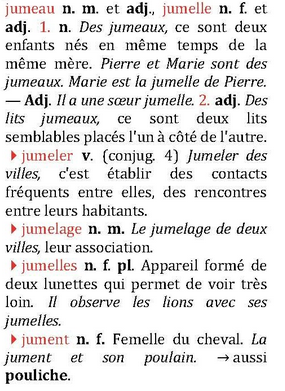 Exercice 2 – Ecris en entier la classe grammaticale des mots suivants :Jumeau n. m.………………………………………Jumeler v.: ……………………………………………Jumelles n. f. pl. : …………………………………….Exercice 3 – Chercher les définitions des mots suivants :Bavarder : ……………………………………………………………….Encouragement : …………………………………………………………VOCA1 – LE DICTIONNAIRESavoir se repérer dans un dictionnaireConnaître les règles d’utilisation du dictionnaireSavoir ranger les mots par ordre alphabétiqueSavoir identifier et collecter les informations d’un article de dictionnaireExercice 1 – Combien y-a-t ‘il de définition pour les mots « jumeau et jumelle » ? : …………………………….Exercice 2 – Ecris en entier la classe grammaticale des mots suivants :Jumeau n. m.………………………………………Jumeler v.: ……………………………………………Jumelles n. f. pl. : …………………………………….Exercice 3 – Chercher les définitions des mots suivants :Bavarder : ……………………………………………………………….Encouragement : …………………………………………………………RassemblerFootballChevaletRassemblerFootballChevalet